Zusatzfragen 	ComputergrundlagenFür diese Übung brauchst du den Ordner uebung von www.easy4me.infoSo kannst du im Windows Explorer die Anzeige der Dateierweiterung ein- oder ausblenden: 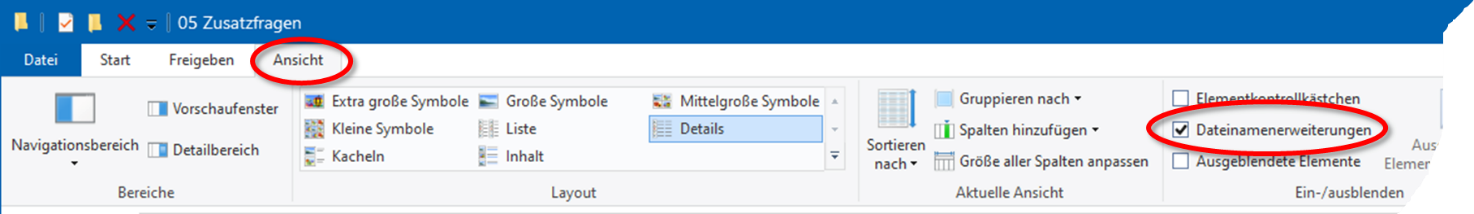 Suchen:Wie viele Dateien mit der Erweiterung xlsx gibt es Ordner uebung? ........... (73)Wie viele Bitmap-Dateien sind im Ordner uebung enthalten? (Erweiterung bmp) ........... (9)In einer Datei ist das Wort Planet enthalten.
Wie heißt diese Datei? ............................... (HS Burgfried.doc)
In welchem Ordner befindet sie sich? ............................................................... Modul2/Buchhaltung/MahnungenWie groß ist der Ordner uebung samt Unterordner? ...................... (647)Wie viele Ordner befinden sich im Ordner uebung samt Unterordner? ......................... 59Wie viele Dateien sind im Ordner uebung samt Unterordner? ........................ 152Wie viele Objekte befinden sich im Ordner Buchhaltung? ................................56 Aus welchem Jahr ist die älteste Datei im Ordner uebung? ......................... (1996)SonstigesStelle fest, um Art von Datei es sich handelt und verschiebe die Begriffe an die richtige Stelle! 
Wenn du nicht sicher bist, sieh auf http://www.endungen.de nach!Grafik, Webseite, , Präsentation, Foto, Video, Audiodatei, Tabellenkalkulation,  TextdokumentWie heißt der Standarddrucker, der auf deinem Rechner installiert ist? .........................Wo findet man gestartete Druckaufträge? 
Antwort: in der   	Wo kann man die Zeitzone einstellen? 
Antwort: 	Du willst mehrere Dateien markieren, die nicht nebeneinander liegen. 
Welche Taste musst du zusätzlich zur Maustaste drücken?
 Strg	 Umschalt	 Alt	 WindowsWie kann man mehrere nebeneinanderliegende Dateien auf einmal markieren? ......................................................................................................................................Ein Programm, das man nicht mehr braucht, kann man ……………………….DateiDateitypDateiDateitypBerlin.pptxComic.gifTiger.jpgBuchhaltung.xlsxStrand.aviBuchung.htmInterview.mp3Referat.odt